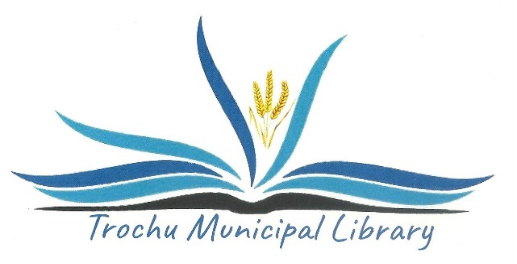 TROCHU MUNICIPAL LIBRARY BOARDFINANCE POLICYThe Trochu Municipal Library Board is accountable for the effective management of the board’s financial resources.  While the day-to-day administration of finances will be delegated to the Library Manager, the Board will continuously monitor the financial status and ensure compliance with legislation by requiring regular and timely financial reports.  The Board Treasurer will review all financial reports and statements and report to the Board at the regularly scheduled Board meetings.The Library Board tenders bank accounts at the financial institution best able to meet the financial needs of the board.  The Board shall consider interest rates, loaning policies, financial products, and banking fees as it makes its decision on where to tender its accounts.  The Board Chairperson, Vice-Chairperson, and Treasurer, shall be appointed signing officers for the Board.  Additional signing officers may be appointed from the Library Board by the Library Board.  Any two are required to sign for all financial expenditures.  Signatories cannot sign off on funds being issued to themselves.The fiscal year of the Library Board shall be January 1 to December 31.An operating budget shall be prepared annually.  The estimate of municipal funds required for the following year shall be submitted to municipal council at the beginning of the fiscal year.The Library Manager is authorized to administer funds according to the budget approved by the Board.  Expenditures over or outside the scope of the Board-approved allotments, or over-expenditures of funds will require the prior approval of the Board by Board Motion.The Board will reimburse staff and board members for library expenses incurred using a personal method of payment that are related to: Professional development, including courses, workshops, and conferencesAttending meetings on behalf of the library boardMaterials purchased for the library (e.g. books purchased at a local bookstore, materials purchased for library programs, etc.)Other library-related activities approved in advance                     Page 1 of 2Expenses that may be claimed include:Travel-related expenses, includingMileage for work-related travel in the claimant’s personal vehicle.  Mileage shall be paid at the current rate set by the Alberta Government Expense Policy for use of a private vehicle.  Fares for other methods of transportation (e.g. bus fare, taxi fare)Vehicle rental charges, including fuel chargesParking chargesHotel charges Restaurant meal charges.  Unlike other expenses, meals are reimbursed at a set rate and do not require receipts.  These rates are:Breakfast:  $10.00Lunch: $15.00Supper: $25.00Registration, tuition, and other similar charges incurred while attending approved library-related professional development.Charges for collection items and other materials purchased for the library.Other library expenses not listed above that are approved in advance.All staff reimbursements must be approved in advance by the library manager.  All reimbursements of the library manager must be approved in advance by the Board Chair.  All board member reimbursements must be approved by Board Motion.  The approver may set limits on how much may be spent on a given expense for reimbursement.Reimbursement shall require original receipts and a completed Expense Claim Form submitted to the appropriate approver as described in point 8.  Note that restaurant meal reimbursements do not require receipts, as described in point 7.Reviewed and approved by the board on June 11, 2019Reviewed and revised at the planning meeting March 4th 2020Changes approved at the AGM May 5th 2020Randy Lacey, Board ChairpersonTrochu Municipal Library Board Expense Claim Form**Attach original receipts**Name:_________________________________________________________________________Address: ________________________________________________________________________________________________Date Claim Submitted: ____________________________________________________________Mileage Claims:Other Claims:DatePurpose of Trip, Including DestinationTotal km travelledReimbursement (km x $0.51)DateDescriptionSubtotalGSTGrand TotalClaimant SignaturePrint NameDateApproval SignaturePrint NameDate